全家超商的能源管理第十七條 等級：初級資料來源：2017年全家超商社會責任報告書全家超商使用網路型分散式能源管理系統設計技術來管理能源的消耗，以便能即時掌握實際狀況來進行警示企業概述全家便利商店股份有限公司是由日本FamilyMart集團在台投資所設立。全家以服務為核心，垂直整合物流、資訊系統、鮮食等各項機能，提供各式零售服務給一般消費者，包括日常生活用品、鮮食、代收、行動購物及網購到店取貨等最符合需要的商品、最具效率的服務給消費大眾。我們秉持著「顧客滿意、共同成長」的經營理念，視顧客如家人，致力提供如家一般的貼心服務以達到共創美好生活的目的。案例描述全家主要能源消耗的地方為全台的店舖，並深刻體會到企業除了營收成長外更應肩負友善環境、永續發展、減少地球環境衝擊的企業責任。因此全家早在2005年與工研院環境與能源研究所合作，結合台灣產學研究團隊，開發出可以動態調節便利商店內各種設備的「網路型分散式能源管理系統設計技術」，透過電腦系統動態調整各種設備運轉，減低耗能。近幾年全家的節能策略包括操作節能、設備改良、系統控制等三個面向，門市到總部落實每個節能政策，讓節電如細水長流，最後就可節省可觀的費用，也有助減碳環保。2017年雖然因為營業擴增而導致用電量成長，約404,015,041kWh，換算範疇二溫室氣排放量為213,723.96噸CO2e。但是用電強度( 創造每百萬營收所消耗的用電度數) 卻有逐年下滑，2017年用電強度為6,271 kWh/新台幣百萬營收，較2016年降低2.3%，用電強度已連續三年呈現降低趨勢，足見全家在節能的投入與努力。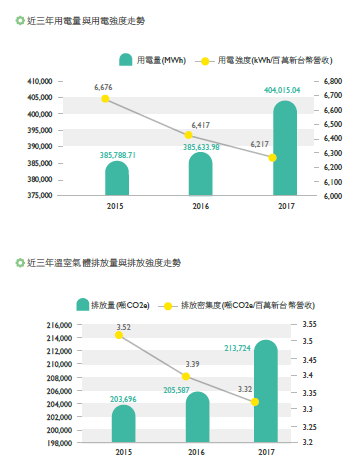 